律/lü 68 | Zhaoshua wenjuan 照刷文卷凡照刷有司有印信衙門文卷，可完不完。遲一宗、二宗，吏典，笞一十；三宗至五宗，笞二十；每五宗加一等，罪止笞四十。府、州、縣首領官及倉庫、務場局所、河泊等官，非吏典之比。各減一等。失錯漏使印信，不簽姓名之類。及漏報，卷宗本多，而不送照刷。一宗，吏典，笞二十；二宗、三宗，笞三十；每三宗加一等，罪止笞五十。府、州、縣首領官，及倉庫、務場、局所、河泊等官，各減一等。其府、州、縣正官、巡檢，非首領官之比。一宗至五宗，罰俸一月；每五宗加一等，罰止三月。若文卷刷出，錢糧埋沒，刑名違枉等事有所規避者，各從重論。Vérification minutieuse des documents (ou procédure de vérification des documents ?)Pour tout document revêtu du sceau et des signatures qu’une cour ou un service se doit de vérifier minutieusement il aurait fallu tout finir (vérifier ?), mais cela n’a pas été fait : pour un retard sur une ou deux affaires, pour le clerc ou secrétaire : 10 coups de férule ; pour trois à cinq affaires : 20 coups de férule ; pour chaque tranche de cinq affaires : ajouter un degré, avec un maximum de 40 coups de férule. Dans les préfectures, les sous-préfectures ( ??), les districts, le chef du personnel ; dans les greniers et magasins (entrepôts ?), les établissements et bureaux gérant les salines, les ateliers métallurgiques, les inspections des rivières et lacs, le fonctionnaire en charge leur responsabilité n’est pas comparable à celle du clerc ont pour chacun des cas envisagés la même peine réduite d’un degré.En cas d’erreur ou d’omission omettre d’appliquer le sceau ou les signatures, ou défaut de présentation les affaires et documents étant très nombreux, on n’envoie pas certains à la vérification : pour le clerc, pour une affaire : 20 coups de férule ; pour deux ou trois affaires : 30 coups de férule ; pour chaque tranche de trois affaires ajouter un degré, arrêter la peine à 50 coups de férule. Dans une préfecture, une sous-préfecture ( ??), un district, le chef du service, ou dans les greniers et magasins (entrepôts ?), les établissements d’hôtellerie et de fabrication ( ?), les inspections des rivières et lacs, le fonctionnaire en charge ont pour chacun des cas envisagés la même peine réduite d’un degré. Au niveau de la préfecture, de la sous-préfecture, du district, le magistrat chef de service, l’assistant magistrat dont la responsabilité n’est pas comparable à celle du chef du personnel ont pour une à cinq affaires : retenue de salaire d’un mois ; pour chaque tranche de cinq affaires ajouter un degré, avec un maximum de trois mois de retenue sur salaire. Si au vu de la vérification des documents il y a eu détournement d’argent ou de grains, ou tentative d’échapper à quelque affaire comme une prévarication avec manipulation d’une qualification pénale, prononcer dans chaque cas une sentence aggravée [tenant compte du montant détourné].zhào shuā 照刷: vérification minutieuse ; vérifier minutieusement (un document) (ou procédure de vérification ?)Comment. 5 occurrences DQLL (toutes ds art. 68 et 69). JYL : « inspecting documentary files »’ ; Philastre : « inspection des écritures ».Baidu : 元、明、清公文用语。照意为明察，刷意为刮扫寻究，即检察文卷规定事务是否依限完结，有无错失、遗漏、规避、侵挪款项、刑名违错情况。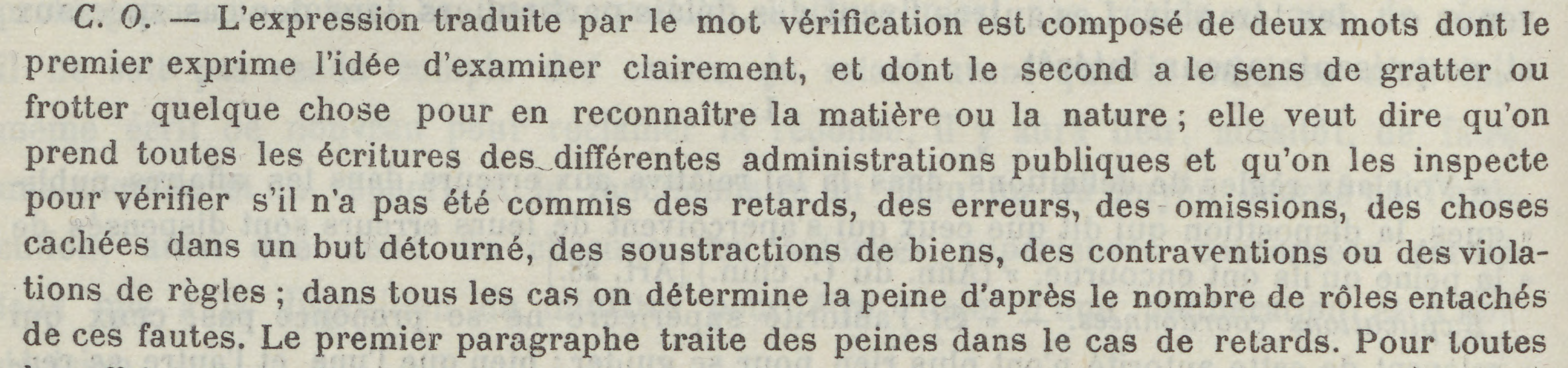 Réf. lü 68 | Zhaoshua wenjuan 照刷文卷 ; 律/lü 69 | Mokan juanzong 磨勘卷宗xiàn / 縣References: A FAIREzhōu / 州Comments: A FAIREfǔ / 府 
[en] Prefecture [fr] PréfectureComments: A FAIREBù / 部Comments: voir Liù Bùyá mén / 衙門 
[fr] 1. siège administratif ; 2. tribunal local.Comments: A COMPLÉTER EN RELATION AVEC PERSONNEL : VOIR shǒu lǐng guānshǒu lǐng guān / 首領官
[en] Staff supervisor (Hucker); Chief Officer (Ch'ü) [fr] Chef du personnelcāng kù倉庫 : greniers et magasins (entrepôts ?)Comment. 60 occurrences DQLL =>standardiserwù chǎng jú suǒ 務場局所: Comment. 5 occurrences DQLL, tjrs associé avec les  ; Philastre : « dépôts et ateliers » ; JYL : « agencies [wu], works [chang], services [ju], offices [suo] »wù chǎng = chǎng wù : salines et mines de ferzdic : 五代﹑宋时盐铁等专卖管理机构。生产和专卖盐铁的机构为场，税收机构为务。 Ref. 律/lü 54 | Shanli zhiyi 擅離職役 ; 律/lü 68 | Zhaoshua wenjuan 照刷文卷 ; 律/lü 128 | Kucheng guyi qinqi 庫秤雇役侵欺 ; 律/lü 130 | Qianliang huxiang juecha 錢糧互相覺察hé bó suǒ 河泊所 : inspection des lacs et rivières2182 h6-p'6 so河泊所MING-CH'ING: Fishing Tax Office, headed by one or 2 Commissioners-in硒chief (ta-shih), unranked; established in 1382 in all localities where fishing was of commercial im portance, to collect taxes on the catch; in early Ming num bered more than 250, but in Ch'ing lost importance excep in Kwangtung Province. BH: river police inspector. P54.mái mò 埋沒: ensevelir, engloutir ; détourner  argent)/ EmbezzlementComment. 5 occurrences DQLLwǎng fǎ / 枉法
[en] abuse of [legal] process; wrongful process [fr] prévaricationxíng míng 刑名: qualification pénale du crime/penal denomination.Comment. 18 occurrences DQLL => StandardiserRéf. 律/lü 55 | Guanyuan furen guoxian 官員赴任過限 ; 律/lü 57 | Shangou shuguan 擅勾屬官 ; 律/lü 68 | Zhaoshua wenjuan 照刷文卷 ; 律/lü 356 | Zhachuan zhaozhi 詐傳詔旨詐傳，以傳出之人為首從坐罪，轉相傳說之人非是。, 律/lü 417 | Sheqian duanzui budang 赦前斷罪不當cóng zhòng lùn / 從重論
[en] To pronounce an aggravated sentence; aggravated sentence [fr] Prononcer une sentence aggravée; sentence aggravée條例/tiaoli 1 各部院衙門每月將已結、未結、科抄事件造冊分送六科，科抄並見理事件造冊分送各道勘對，限期其各部註銷。會稿事件即於註銷冊內將會稿衙門定議日期，逐一詳開移會，科道查核，倘有遲延違誤者，察參。Je n’ai pas compris cet article !Dans chaque ministère et chaque cour, les services doivent chaque mois regrouper les cas déjà réglés, les cas en cours de règlement, et les cas à annoter par les Bureaux ? et en faire des fascicules séparés qui sont envoyés à chacun des Six bureaux de vérification. Les annotations des Bureaux ainsi que les précédents ( ? 見理) du cas sont envoyés aux divers circuits pour recension, avec une date limite d’annulation  ( 註銷??) pour chaque ministère. Les brouillons de chaque affaire sont regroupés avec les fascicules d’annulation des ministères, afin de fixer le jour limite pour rendre les brouillons de chaque service, chacun est envoyé tour à tour soigneusement, les bureaux et circuits inspectent et vérifient. S’il y a retard erreurs : sanction disciplinaire.kē chāo 科抄: notes des Six bureaux de vérification ?Comment. 3 occurrences DQLLzdic : 由六科给事中分类抄录朝廷内外章疏及帝王谕旨﹐参署付部的一种文件。 liù kē六科 :Six bureaux de vérification (surveillance) ?Comment. 2 occurrences DQLL Hucker §3793 :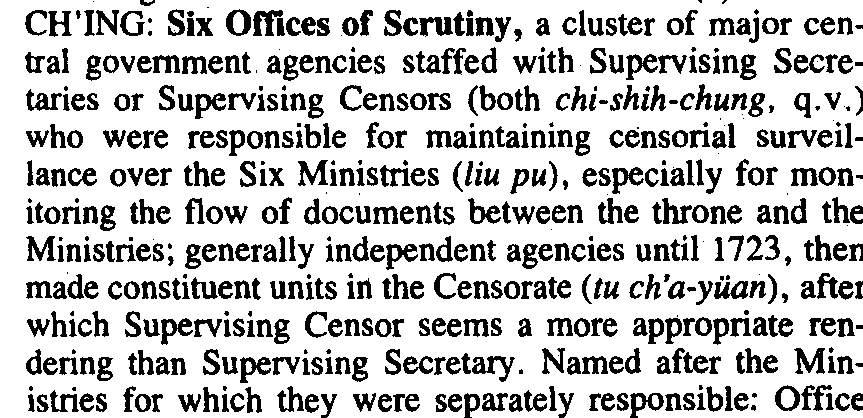 條例/tiaoli 2 在京各衙門，凡關錢糧、刑名案件，每年八月內彙造印冊，送京畿道刷卷，有遲錯者，察參。Pour chaque ministère ou service à la capitale, toutes les affaires concernant les monnaies et les grains, les qualifications pénales, sont collectées chaque année au 8e mois dans des fascicules revêtus du sceau qui sont envoyés au Circuit métropolitain pour vérification soigneuse. En cas d’erreur ou de retard : enquête disciplinaire.jīng jī dào 京畿道 : circuit métropolitain1199 ching-chi. tao京畿道Metropolitan Circuit. (1) T'ANG: name of tl)e region i which the dynastic capital, Ch'ang-an, was located; designated a formal administrative unit in the reign of Hsüan-tsung (712-756). (2) MING: name of a Censorate (tu ch'a yuan) unit existing solely as the collective designation c Investigating Censors (chien-ch'a yii-shih) on duty in the capital, who, in addition to their normal Province-oriented functions, had duty assignments to check records in agef cies of the central government for evidence of malfeasance (3) CH'ING: name of one of ultimately 20 Circuits (tao) in the Censorate, whose staff of 4 Investigating Censors were responsible for maintaining censorial surveillance over all administrative units in Chihli (modern Hopei) Provinc See chih-li, tao.chá cān察參 voir cān chácān chá 參察 : enquête disciplinaireTiaoli n°3 Duli cunyi, quoted by Dykstra, Uncertainty p.155 n. 1, as examples of ad-hoc measures feeding a “case-ification” of local problems, as highlighted by Xue Yunsheng’s final remarks.Tiaoli 3 : Les affaires de chaque province mentionnées dans le mémoire de routine doivent avoir été mises en mémoire dans les deux mois suivant l’application du sceau. En cas de retard, le ministère des Peines enquête et propose une sanction selon l’article correspondant, puis transmet au ministère [des fonctionnaires] pour délibération et sanction.Suit une liste de mémoires constitués de listes de cas appartenant à une même catégorie : par ex. cas d’homicide par négligence ou erreur  過失殺人彙題transmis en YZ 13 ; cas de criminels morts en prison transmis en QL 20 (joint au mémoire de routine pour les délibérations des Assises d’automne), etc. Xue intercale des remarques pour signaler les dates mais aussi pour souligner les imprécisions et confusions tenant au mode de transmission :照刷文卷-03　 一，各省彙題事件，統限開印後兩月具題，如有遲延，刑部隨本査參，交部議處。照刷文卷-03　 一，各省彙題事件，統限開印後兩月具題，如有遲延，刑部隨本査參，交部議處。此係乾隆二十三年，刑部奏准定例。清單各省一例通行按年題報之案，過失殺人彙題。
□此例定於雍正十三年。監犯病故彙題。
□此例定於乾隆二十年，議歸秋審本内彙題。決過重犯彙題。
□此例定於康熙十七年。以上三項，各省畫一辦理，並無岐誤。各就本省事宜，專設名目，按年題報之案，駐防旗人脱逃彙題。
□此駐防將軍、都統省分所有。外遣人犯脱逃彙題。
□此奉天船廠、黒龍江等處所有。拏獲鉋參人犯彙題。
□此奉天寧古塔等處所有。私鹽變價彙題。
□此設立鹽法衙門省分所有。以上四項並非直省通有之案，現在各照成例辦理，並無遲誤。同為一事，或分合不同，題咨互異之案，誣吿反坐彙題。Mémoire collectif sur les cas de réversion de sentence pour accusation calomnieuse尊長毆死有服卑幼等項彙題。Mémoire collectif sur les cas de parents supérieurs en génération ou en âge battant à mort des parents inférieurs en génération ou en âge
□以上二項。定於雍正五年。Ces deux mémoires sont de YZ5 1726
□又見質疑盜馬牛畜産。四年原奏，査各省軍流案件，或題或咨，因無一定章程，是以有特疏具題者，有年終彙題者，亦有咨部完結者，辦理殊未畫一。査軍流案内，有誣吿反坐，教唆、假命、致死卑幼等項，及積匪誘拐。三次竊盜等案，倶於年終彙題，已經著有成例。原例見有司決因等第門。此外軍流罪名，條目尚多，若一例倶題，則頭緒紛煩，徒滋案牘。一例咨結，又恐移重就輕，開遷就之端，出入之弊。Mémoire de YZ 4 : 1725 faisant observer qu’il n’y a pas d’article précisant si les cas passibles d’exil militaire et exil doivent être inclus dans les mémoires collectifs de routine, ou simplement mentionnés dans les rapports 咨transmis par le gouverneur au XB (voir mémoire ci-dessous). Observe que ces cas sont divers du point de vue des crimes qualifiés, et que s’ils sont mal orientés et présentés en un seul mémoire, cela risque de créer de la confusion et des fautes sur les condamnations, et conduire à l’abus très grave d’« innocenter ou incriminer à tort ».積匪猾賊彙題。
□此例定於雍正七年。和同姦拐彙題。
□此例定於乾隆二年。（約）平常軍流彙題。
□此例定於乾隆四年。（約）以上五項，定例之始，月日先後不同，事由又多區別。是以直省辦理，有照各本例分案彙題者，亦有因罪名統屬軍流，併案彙題者，未免紛岐，似宜均令併為一本，以昭畫一。Remarque de même type : comme les mémoires de routine sont constitués sur la base de la sentence : exil ou exil militaire, et non des qualifications pénales, cela crée confusions et divergences. 行追贓罰彙題。Mémoire collectif sur les actions en poursuite de paiement des amendes
□此通行舊例。自理贖鍰彙題。  Mémoire collectif sur les rachats de peine sur le libre ressort local
□此例定於雍正十三年。以上二項，各省有分案彙題者，亦有併案彙題者，伏思行追贓銀，與自理贖鍰，同一贓贖均有承追考成，似可無庸區別。應令各督撫，分晰款項造册，統為一本彙題，以便査核。Là, pour le coup, on a créé des distinctions inutiles entre les modes de rachat de peines et amendes, qui devraient être transmis par un même mémoire遞解軍流口糧。Rations des gardiens escortant les condamnés aux exils支給獄囚口糧。Rations délivrées aux prisonniers以上二項，有彙題報銷者，有彙咨核銷者，應請嗣後分款造册，統令彙成一本具題。臣部按照清册，會同戸部核銷，以昭畫一。Dans les deux derniers paragraphes, il y un état financier [des amendes perçues?] transmis par mémoire de routine, et un audit financier [des peines rachetées ?] transmis par un rapport, il faut qu’après confection de deux fascicules séparés, ils soient réunis en un même mémoire. Les présidents du XB se réuniront avec ceux du m. des Revenus pour présenter les choses clairement謹按。此彙題之定例也。所開各目，自係爾時辦法。近來多有不同之處，似應修改詳明。將應行彙題各款，敘明添入例内。（下條同）
□有司決囚等第門，不拘件數，隨結隨題一條，亦係彙題之意，應參看。NB. (Xue Yunsheng) : Telles sont les règles fixées pour les mémoires collectifs de routine. Chacune des listes qu’ils incluent dépend des affaires traitées à l’instant T (ad hoc), et il y a donc beaucoup de points divergents : il apparait qu’il faut réformer cela pour être plus précis et plus clair. Il faut faire que chaque article dans les mémoires de routine soit clairement réglementé par un article (comme celui qui suit ?) :Lorsqu’une cour prononce des peines de la catégorie des peines capitales, quel qu’en soit le nombre, elle doit consulter l’article sur les explications et l’exposition [du cas], et le sens du mémoire collectif. (est-ce un projet d’article ?? on ne peut pas dire que ça règle la question !!)ai刑部為申明定例通行畫一辦理事，査，<<例載外省徒罪案件，如有關係人命者，均照軍流人犯解司審轉督撫，專案咨部，核覆，仍令年終彙題。其尋常徒罪，各督撫批結後，即詳敘供招，按季報部査核，等語>>。又乾隆四十二年七月内，本部議覆直隸總督周元理咨，<<有關人命徒犯，併入軍流人犯一體彙題。仍分別另造清册送部等因>>。通行各省遵照，在案。是徒罪人犯應照軍流一例彙題者，係專指有關人命之案而言，若尋常徒罪，例應督撫批結後按季報部，自不在彙題之列。定例以來，各省辦理有關人命擬徒之案，均係遵例單咨，年終彙題，並無岐誤。査，無關人命擬徒案件，除督撫造入季册報部者，均不彙題外，其餘單咨之案，各省有因無關人命，並不聲敘彙題者，亦有因咨内聲明彙題，即行照覆者，又有咨部時並未行令彙題，而督撫於彙題軍流人犯内，仍行列入者，又人命案内續獲餘犯，有因原案關係人命，仍行彙題者，有因本犯並非致死人命，正犯並不彙題者，辦理均未能畫一。自應聲明定例，以昭詳愼而示區別。應通行各督撫，嗣後除有關人命擬徒，及命案内續獲擬徒餘犯，均於專案咨部後，入於軍流本内，年終一併彙題外，其餘無關人命，罪止擬徒之犯，雖係專案咨部，亦無庸入於彙題。
□係乾隆五十三年十二月通行。Le XB cherchant à éclairer les distinctions dans les règles (précédents) formalisées mises en circulation, a fait observer que : « ces précédents incluent des cas de criminels passibles de servitude pénale qui, s’ils sont liés à un homicide, sont joints aux cas des criminels passibles d’exil et exil militaire qui sont transférés pour être vérifiés par les services du gouverneur provincial, et déférés spécialement au ministères des peines, pour vérification et retour, et sont donc insérés dans le mémoire collectif en fin d’année. Tandis que les cas passibles de servitude ordinaires, après remarques et conclusions du gouverneur provincial, et examen soigneux des dépositions et aveux, sont soumis au ministère dans son rapport trimestriel. » A nouveau, au 7e mois de 1777 (QL 42), le ministère a approuvé le mémoire du Gouv. Gl du Zhili Zhou Yuanli disant : « Les cas passibles de servitude liés à un homicide et les cas passibles d’exil ou exil militaire sont transmis ensemble dans les mémoires collectifs. Alors qu’il faut toujours les distinguer en confectionnant des fascicules séparés qui sont transmis au ministère. » Cela a été mis en circulation dans les provinces, affaire en cours. S’agissant des cas passibles de servitude qui doivent être transmis dans le même mémoire de routine que les cas passibles d’exil militaire et exil, ces mots désignent spécialement les cas passibles de servitude liés à un homicide, alors que les cas ordinaires doivent selon la règle être annotés et conclus par le gouverneur provincial puis transmis au ministère dans le rapport trimestriel, et ne doivent donc pas être inclus dans la liste transmise par mémoire collectif. Depuis que cette règle a été fixée, chaque province ayant à traiter des cas passibles de servitude liés à un homicide en font la liste conformément à la règle, et l’incluent dans le mémoire collectif de fin d’année, de sorte qu’il n’y a ni divergence ni erreur. Mais nous (XB) observons : les cas passibles de servitude qui ne sont pas liés à un homicide, mis à part ceux que le gouverneur de la province inclut dans son rapport trimestriel au XB et qui ne sont donc pas inclus dans le mémoire collectif, tous les autres que les provinces, puisqu’ils n’étaient pas liés à un homicide, n’ont de ce fait pas intégrés dans le mémoire collectif, comme ils ont aussi dans le rapport fait état ouvertement du mémoire collectif, et l’ont envoyé immédiatement en attente d’une réponse, alors que lorsque ce rapport [trimestriel] est envoyé au ministère il n’y pas encore eu ordre de faire le mémoire collectif [de fin d’année], alors le gouverneur qui dresse la liste des cas passibles des exils dans le mémoire collectif, comme dans les cas liés à un homicide où il détient d’autres coupables qu’il faut prendre en compte : il y a ceux qui parce que leur cas est lié à un homicide doivent donc être inclus dans la liste transmise par mémoire collectif ; il y a ceux qui, du fait qu’ils ne sont pas personnellement coupables本犯d’avoir causé la mort par homicide, ceux-là qui en sont vraiment coupable 正犯 ne sont pas non plus inclus dans le mémoire collectif, et la procédure suivi empêche de les distinguer. Il faut donc clarifier cette règle fixée, pour la rendre plus précise, plus prudente, et établir des distinctions. Il faut faire circuler à tous les gouverneur de province que dorénavant, tous les cas passibles de servitude qui sont liés à un homicide, ainsi que ceux qui dans les cas d’ homicide, ceux qui sont retenus [comme complices] passibles d’une peine de servitude, une fois qu’ils ont été insérés dans le rapport [du gouverneur] au XB, et joints aux cas passibles des exils pour être inclus dans le mémoire collectif de fin d’année, tous les autres qui ne sont pas liés à un homicide et dont la peine n’excède pas la servitude pénale, même s’ils sont spécialement inclus dans le rapport au XB, ne sont jamais inclus dans le mémoire collectif. Circulaire du 12e mois QL53 (1788)Où l’on voit que le point faible de révision des cas sérieux est la manière dont ces cas étaient transmis, par des mémoires collectifs regroupant les cas par degré de gravité de la peine, et non par qualification pénale. Les problèmes de classification dus à cette transmission de routine bureaucratique a certainement eu des effets sur la codification des cas en articles additionnels, le bureau de codification ne pouvant rattraper les défauts de qualification et les erreurs d’aiguillage.